Trečios klasės mokinių miesto matematikos olimpiada 2014 m.                              Mokykla....................................................................................................Mokinio vardas, pavardė............................................................................. Klasė..............Prie didžiausio ir mažiausio dviženklių skaičių skirtumo pridėkite vienaženklių skaičių sandaugą.Ats.:Matote keturis skritulius su skaičiais viduje. Stebėk skaičių keitimąsi ir rask skritulį, kuriame skaičiai keičiasi kitaip negu kituose. Apibrauk jį.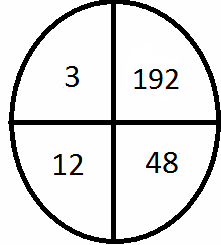 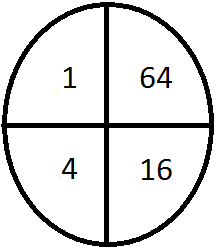 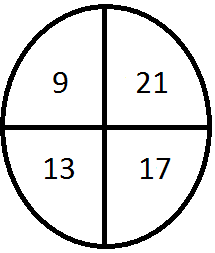 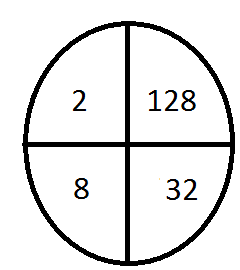 Tęsk skaičių seką: 
1, 1, 2, 3, 5, 8, 13, 21, 34, 55, 89, ___, ___, ___, ___ .Sėdėjo kartą ant upės kranto trys mokyklos draugai ir šnekučiavosi. Vieno berniuko pavardė buvo Staliūnas, kito – Bataitis, trečio – Stiklius. Jų tėvai dirbo: vienas stikliumi, antras staliumi, o trečias – batsiuviu.Įdomu, - tarė berniukas, kurio tėvas buvo batsiuvys, - kad nė vienas iš mūsų tėvų nedirba pagal tą specialybę, nuo kurios kilusi jo pavardė.Tu teisus, - pagalvojęs pritarė Staliūnas.Kuo dirba jų tėvai?Staliūno tėtis dirba  ________________, Bataičio tėtis dirba  ________________, Stikliaus tėtis dirba  ________________.
Apskaičiuokite: amžiaus = ……. m.		0,7 km = ……. mparos = ....... h		0,3  h = ........ minPrie to paties upės kranto priėjo 2 berniukai ir vienas suaugęs. Jie pamatė mažą valtelę, kurioje gali tilpti arba 2 berniukai, arba tik vienas suaugęs. Per kiek laiko persikels visi trys, jei valtis perplaukia per upę per 3 minutes.Vytas, Matas, Andrius ir Algis kartu rinko metalo laužą. Vytas surinko 120 kg. Matas surinko Vyto surinkto kiekio mažiau, o Andrius  Vyto surinkto kiekio daugiau. Kartu Algis, Andrius ir Matas surinko 3 kartus daugiau negu Vytas. Kiek kilogramų metalo laužo pririnko Algis?Sprendimas:Ats.: Figūros A ir B sudarytos iš 4 vienodų trikampių. Koks  trikampio B plotas, jei kvadrato A perimetras yra 36 cm.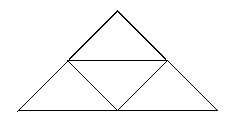 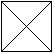 Sprendimas:           Ats.:Duoti du kauliukai A ir B. Teisingai priskirk kauliuko išklotines: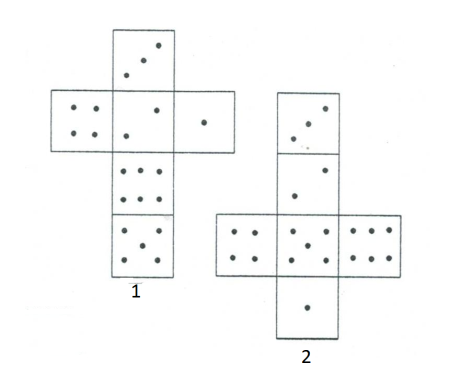 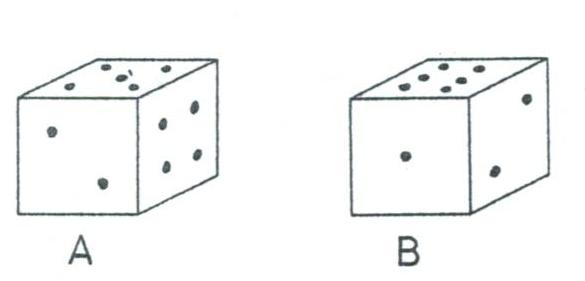 Kauliuko A išklotinė yra ____Kauliuko B išklotinė yra ____Sunumeruok kampus nuo mažiausio iki didžiausio: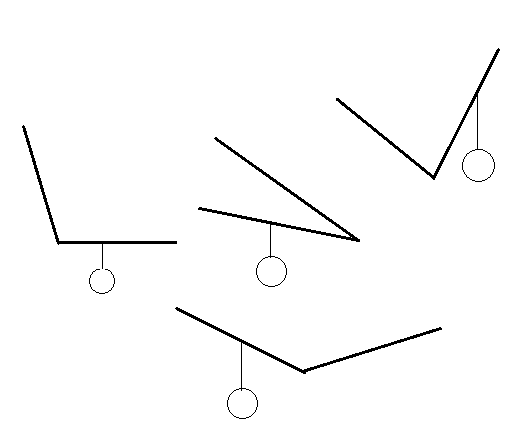 Galėjai surinkti 20 taškų. Surinkai ................ 4792910 299